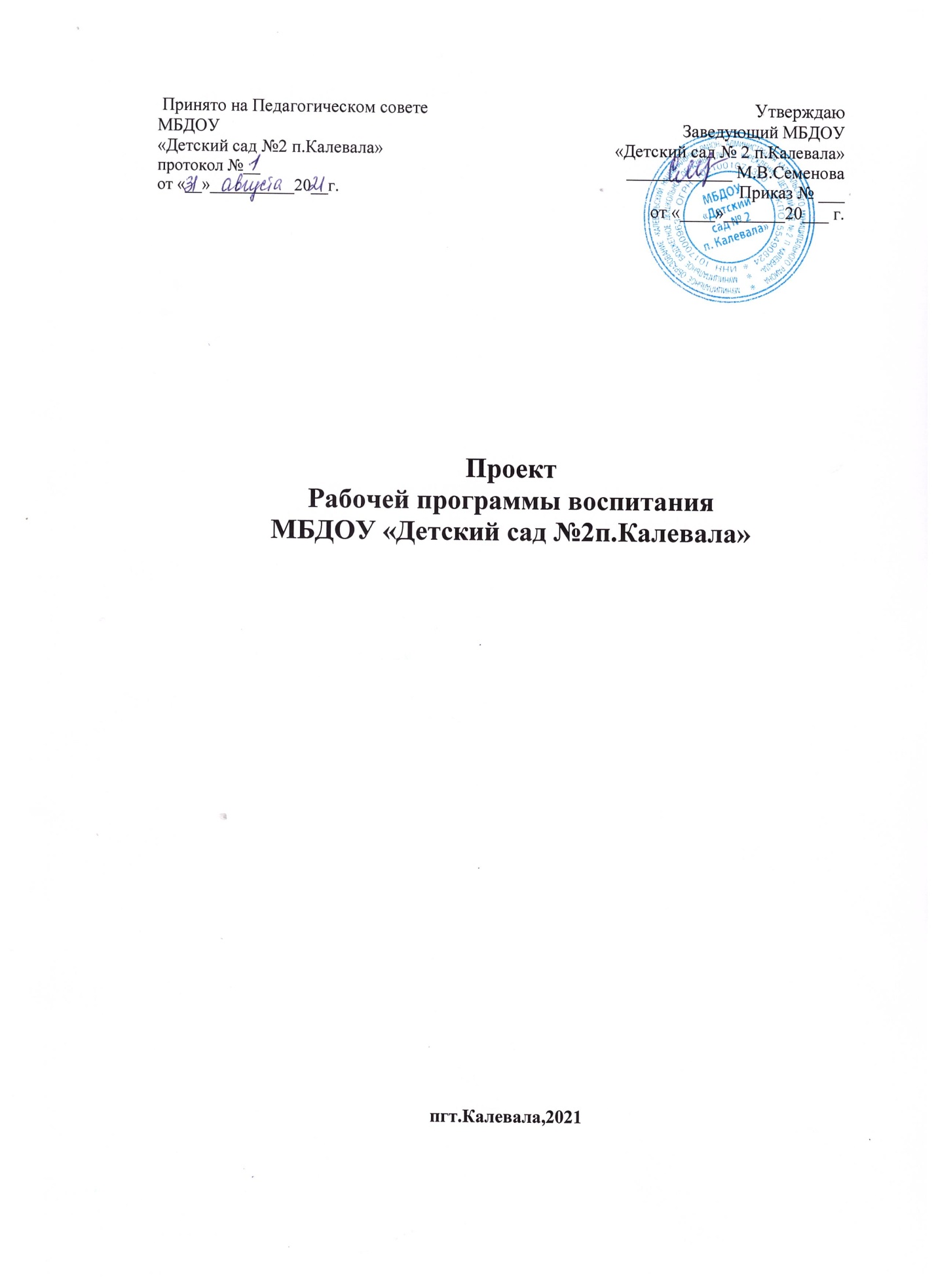 ПроектРабочей программы воспитанияМБДОУ «Детский сад №2п.Калевала»пгт.Калевала,2021Содержание1. Пояснительная записка -31.1. Особенности Программы воспитания. Актуальность-31.2. Описание структуры Программы воспитания-4 1.3. Принципы и подходы построения Программы воспитания-5 2. Целевой раздел -62.1. Цель и задачи Программы воспитания-6 2.2. Значимые характеристики разработки Программы воспитания-7 2.3. Планируемые результаты освоения Программы воспитания-9 3. Содержательный раздел-103.1. Описание воспитательной деятельности в интеграции с содержанием образовательных областей-10 3.2.Описание вариативных форм, способов, методов и средств реализации программы-12 3.3. Особенности взаимодействия педагогического коллектива с семьями воспитанников-15 4. Организационный раздел -164.1. Обеспеченность методическими материалами и средствами обучения-16 4.2. Особенности традиционных событий и праздников, мероприятий-17 Пояснительная записка1. Пояснительная записка1.1. Особенности рабочей Программы воспитания. Актуальность.«Воспитание – скромное по наружности дело, в то же время является одним из величайших дел истории, на которомзиждутся царства и живут целые поколения... Дело воспитания такое важное и такое святое, именно святое. Здесь сеютсясемена благоденствия или несчастья миллионов соотечественников, здесь раскрывается завеса будущего нашей Родины».К.Д.УшинскийВ 2020 году Государственная дума Российской Федерации приняла новую редакцию закона «Об образовании в Российской Федерации», в которой были закреплены новые принципы воспитания, предложенные Президентом Владимиром Путиным.Согласно последним изменениям, в воспитательно-образовательном процессе дошкольного образования необходимо сделать упор на развитие у дошкольников чувства патриотизма и гражданственности, уважение к культурному наследию страны и памятизащитников Отечества, формированию понятия закона и порядка.Образованию отводится ключевая роль в духовно-нравственной консолидации российского общества, его сплочении перед лицом внешних и внутренних вызовов, в укреплении социальной солидарности, в повышении уровня доверия человека к жизни вРоссии, к согражданам, обществу, государству, настоящему и будущему своей страны. В национальной доктрине образования в Российской Федерации на период до 2025 года сказано: «Система образования призвана обеспечить:историческую преемственность поколений, сохранение, распространение и развитие национальной культуры, воспитание бережного отношения к историческому и культурному наследию народов России;воспитание патриотов России, граждан правового, демократического государства, способных к социализации в условиях гражданского общества, уважающих права и свободы личности, обладающих высокой нравственностью и проявляющих национальную и религиозную терпимость, уважительное отношение к языкам, традициям и культуре других народов».Духовно-нравственное развитие личности осуществляется под влиянием многих факторов. Немаловажную роль среди них играют окружающая среда и, прежде всего, семья, где воспитывается ребёнок, а также образовательное учреждение, которое онпосещает. Важным фактором, влияющим на духовно-нравственное развитие ребёнка, выступают учебные программы, реализующиеся в образовательных учреждениях.Проблеме воспитания патриотизма у подрастающего поколения уделено особое место в правительственных и региональных документах:-Конституция Российской Федерации (ред. от 04.07.2020 г.) ст.67.1, п.4;-Федеральный закон Российской Федерации от 29.12.2012 № 273 «Об образовании в Российской Федерации»;-Федеральный закон от 31.07.2020 № 304-ФЗ «О внесении изменений в Федеральный закон «Об образовании в Российской Федерации» по вопросам воспитания обучающихся»;-Указ Президента Российской Федерации Путина В.В. от 07.05.2018 №204 «О национальных целях и стратегических задачах развития Российской Федерации на период до 2024 года»;-Стратегия развития воспитания в Российской Федерации на период до 2025 (распоряжение Правительства Российской Федерации от 29.05.2025 №996-р);-Национальный проект «Образование» (протокол от 03.09.2018 №10 Президиума Совета при Президенте Российской Федерации по стратегическому развитию и национальным проектам);-Концепция духовно-нравственного развития и воспитания личности гражданина России;-Концепция дошкольного воспитания в Российской Федерации;-Концепция государственной семейной политики в Российской Федерации до 2025 года (распоряжение Правительства Российской Федерации от 25.08.2014 №1618-р);-Федеральный государственный образовательный стандарт дошкольного образования (приказ Минобрнауки от 17.10. 2013 №1155);Внесение изменений в основную образовательную программу дошкольной образовательной организации в части воспитательного компонента образования обусловлено изменениями в Законе «Об образовании в Российской Федерации» от 31.07.2020, приказ № 304-ФЗ «О внесении изменений в Федеральный закон «Об образовании в Российской Федерации по вопросам воспитания обучающихся».Нововведения в Федеральном законе «Об образовании в Российской Федерации» от 31.07.2020 года выделяют направления по формированию у обучающихся:-чувства патриотизма и гражданственности;-уважения к памяти защитников отечества и подвигов героев Отечества;-уважение к закону и правопорядку;-уважение к человеку труда и старшему поколению, взаимного уважения;-бережному отношению к культурному наследию и традициям многонационального народа Российской Федерации;-бережного отношения к природе и окружающей среде.Из этого вытыкают основные направления содержания воспитания в совместной деятельности детей и взрослых:-гражданское и патриотическое воспитание;-духовно-нравственное развитие;-приобщение детей к культурному наследию;-экологическое воспитание;-трудовое воспитание;-физическое развитие и культура здоровья.Программа воспитания и социализации воспитанников (далее - Программа воспитания), должна быть построена на основе базовых национальных ценностей российского общества, таких, как патриотизм, социальная солидарность, гражданственность,семья, здоровье, труд и творчество.1.2. Описание структуры Программы воспитанияСтруктура Программы по воспитанию:-Пояснительная записка (актуальность, нормативно-правовое обеспечение программы).-Разделы программы:-целевой раздел – цели и задачи; принципы и подходы к формированию программы; значимые для разработкихарактеристики, планируемые результаты освоения программы;- содержательный раздел- описание вариативных форм, способов, методов и средств реализации программы понаправлениям развития;-организационный раздел – обеспеченность методическими материалами и средствами воспитания; календарный план.1.3. Принципы и подходы построения Программы воспитанияПрограмма воспитания построена на следующих принципах:1. Поддержка разнообразия детства. Учреждение выстраивает образовательную деятельность с учетом развития каждого ребенка, его возрастных, индивидуальных, гендерных особенностей, ценностей, мнений и способов их выражения.2. Сохранение уникальности и самоценности детства как важного этапа в общем развитии человека. Самоценность детства –понимание детства как периода жизни значимого самого по себе, значимого тем, что происходит с ребенком сейчас, а не тем,что этот этап является подготовкой к последующей жизни. Этот принцип подразумевает полноценное проживание ребенком всех этапов детства (младенческого, раннего и дошкольного детства), обогащение (амплификацию) детского развития.3. Позитивная социализация ребенка предполагает, что освоение ребенком культурных норм, средств и способов деятельности, культурных образцов поведения и общения с другими людьми, приобщение к традициям семьи, общества,государства происходят в процессе сотрудничества со взрослыми и другими детьми, направленного на создание предпосылок к полноценной деятельности ребенка в изменяющемся мире, развитие души и сердца, умение чувствовать и проявлять свои чувства.4. Личностно-развивающий характер взаимодействия взрослых (родителей (законных представителей), педагогических и иных работников учреждения) и детей. Такой тип взаимодействия предполагает базовую ценностную ориентацию на достоинство каждого участника взаимодействия, уважение и безусловное принятие личности ребенка, доброжелательность, внимание к ребенку, его состоянию, настроению, потребностям, интересам. Принцип предполагает воспитание личности на основе добра, любви, милосердия, взаимоуважения («Доброта и любовь нас по жизни ведут»). Личностно-развивающее взаимодействие является неотъемлемой составной частью социальной ситуации развития ребенка в учреждении, условием его эмоционального благополучия и полноценного развития.5. Содействие и сотрудничество детей и взрослых, признание ребенка полноценным участником (субъектом)образовательных отношений. Этот принцип предполагает активное участие всех субъектов образовательных отношений – как детей, так и взрослых – в реализации программы воспитания. Каждый участник имеет возможность внести свойиндивидуальный вклад в ход игры, занятия, проекта, обсуждения, в планирование образовательного процесса, может проявить инициативу.6. Сотрудничество учреждения с семьей. Сотрудничество, кооперация с семьей, открытость в отношении семьи, уважение семейных ценностей и традиций, их учет в образовательной работе являются важнейшим принципом образовательной программы. Сотрудники учреждения должны знать об условиях жизни ребенка в семье, понимать проблемы, уважать ценности и традиции семей воспитанников.7. Принцип развития предполагает ориентацию содержания образования на стимулирование и поддержку эмоционального, духовно-нравственного, речевого и интеллектуального развития и саморазвития ребёнка, патриотического воспитания.8.Принцип культуросообразности предполагает учёт национально-культурных, региональных (этнокультурных),климатических условий, ориентация образовательного процесса на традиционные культурные ценности России и национальную духовную культуру.9. Инвариантность ценностей и целей. Программа воспитания оставляет за учреждением право выбора целей и способов достижения результата, учитывающих многообразие конкретных социокультурных, географических, климатических условий реализации программы воспитания, разнородность состава групп воспитанников, их особенностей и интересов, запросов родителей (законных представителей).10.Популяризация традиционных российских культурных, нравственных и семейных ценностей в информационном пространстве предполагает использование программы «Социокультурные истоки» как стержневой основы программы воспитания, а именно использование системы базовых категорий и ценностей российской цивилизации.11.Принцип интегративности предполагает интеграцию социокультурного, духовно-нравственного, речевого, познавательного, художественно-эстетического, физического развития в целостный образовательный процесс.Предусматривает возможность реализации содержания образования в разных видах детской деятельности (игровой, речевой, познавательной, коммуникативной, восприятии литературных и фольклорных произведений, двигательной,  театрализованной, элементарно-поисковой, конструктивной, изобразительной и др).Программа воспитания основана на следующих подходах:1. Личностно-ориентированный подход:содействие и сотрудничество детей и взрослых, признание ребёнка полноценным участником (субъектом)образовательных отношений, разностороннее, свободное и творческое развитие каждого ребёнка, реализация их природного потенциала, обеспечение комфортных, бесконфликтных и безопасных условий развития воспитанников; поддержка инициативы детей в различных видах деятельности;психологическая защищённость ребёнка, обеспечение эмоционального комфорта, создание условий для самореализации.2. Системно-деятельный подход:формирование познавательных интересов и познавательных действий ребёнка в различных видах деятельности;овладение культурой - приобщение детей к социокультурным нормам, традициям семьи, общества, государства,обеспечить способность ребёнка ориентироваться в мире и действовать (или вести себя) в соответствии с интересами и ожиданиями других людей, социальных групп, общества и человечества в целом.2. Целевой раздел2.1. Цель и задачи Программы воспитанияЦель: формирование духовно-нравственных, социокультурных основ личности ребёнка, укрепление психического и физического здоровья, приобщение всех участников образовательных отношений к российским традиционным духовным ценностям, включаядуховные ценности своей этнической группы, правилам и нормам поведения в российском обществе.Задачи:1. Создание благоприятных условий для самоопределения и социализации творческой, развивающейся, здоровой личности на основе социокультурных, духовно-нравственных категорий-ценностей, принятых в российском обществе правил и норм поведения в интересах человека, семьи и общества.2. Формирование у детей чувства патриотизма, гражданской солидарности, уважение к закону и правопорядку;3. Формирование уважения к памяти защитников Отечества и подвигам Героев Отечества, осознание себя гражданином России.4. Формирование у детей чувства взаимного уважения к человеку труда и старшему поколению; развитие духовной, культурной и социальной преемственности поколений; воспитание трудолюбия, бережливости, способности к преодолению трудностей, ответственность за результат труда.5. Воспитание любви к Родине, гордости за её достижения, бережного отношения к культурному наследию и традициям многонационального народа Российской Федерации, природе и окружающей среде.6. Осознание безусловной ценности семьи как первоосновы нашей принадлежности к многонациональному народу Российской Федерации, Отечеству; понимание и поддержание таких нравственных устоев семьи, как любовь, взаимопомощь, уважениек родителям, забота о старших и младших, ответственность за другого человека.7. Объединение воспитательных ресурсов семьи и дошкольное организации на основе традиционных духовно-нравственных ценностей семьи и общества; установление партнёрских взаимоотношений с семьёй, оказание ей психолого-педагогической поддержки, повышение компетентности родителей (законных представителей) в вопросах воспитания, развития и образования детей.Задачи воспитания в соответствии с основными направлениями воспитания:-Задачи умственного воспитания: развитие мышления воспитанников, их умственные способности.-Задачи физического воспитания: развитие у детей потребности в укреплении здоровья, развитие их физических способностей.-Задачи трудового воспитания: целенаправленное формирование у детей трудолюбия, уважения к людям труда, развитие трудовых действий и навыков.-Задачи эстетического воспитания: развитие способностей детей к восприятию, пониманию прекрасного в природе, жизни и искусстве, поддержка стремления к созданию прекрасного.-Задачи нравственного воспитания: обеспечение усвоения детьми норм и правил поведения и выработка навыков правильного поведения в обществе.-Задачи экологического воспитания: развитие бережного отношения к природе, обеспечение осознания детьми природы как необходимой среды обитания человека.-Задачи экономического (финансового) воспитания: введение детей в мир экономических отношений, бюджета, финансовых расчетов, форм собственности и хозяйственных связей; воспитание отношения к деньгам по мере труда человека.-Задачи гражданско-правового права: воспитание уважения к закону как своду правил и норм поведения в обществе, развитие понимания детьми прав и обязанностей членов общества и неразрывной связи между правами и обязанностями; воспитание активной жизненной позиции, желание приносить пользу другим людям, обществу.-Задачи патриотического воспитания: воспитание любви к малой Родине и Отечеству, её народам, армии, социальным институтам, культуре и др.-Задачи интернационального воспитания: формирование уважения и признания равенства наций.-Задачи мультикультурного воспитания: развитие у детей мультикультурного образа мира и мульткультурной компетенции как условия межкультурного взаимодействия и интеграции в глобальное культурное пространство с сохранением собственной культурной идентичности.2.2. Значимые характеристики разработки Программы воспитанияВ МБДОУ «Детский сад №2 п.Калевала»» (далее-учреждение) образовательный процессосуществляется в соответствии с требованиями федерального государственного образовательного стандарта дошкольного образования и основной образовательной программой дошкольного образования. Основной целью педагогической работыдошкольного учреждения является развитие личности ребёнка в различных видах общения и деятельности с учётом их возрастных, индивидуальных психологических и физиологических потребностей; создание условий развития ребёнка, открывающих возможности для его позитивной социализации, личностного развития, развития инициативы и творческих способностей на основе сотрудничества со взрослыми и сверстниками и соответствующих возрасту видах деятельности; созданиеразвивающей образовательной среды, которая представляет собой систему условий социализации и индивидуализации детей.В связи с этим задачи обучения и воспитания объединяются в целостный процесс на основе духовно-нравственных и социокультурных ценностей и принятых в обществе правил и норм поведения в интересах человека, семьи, общества:-обеспечение равных возможностей для полноценного развития каждого ребенка в период дошкольного детства независимо от места проживания, пола, нации, языка, социального статуса, психофизиологических и других особенностей (в том числе ограниченных возможностей здоровья);-обеспечение преемственности целей, задач и содержания образования, реализуемых в рамках образовательных программ дошкольного и начального общего образования;-объединение обучения и воспитания в целостный образовательный процесс на основе духовно-нравственных и социокультурных ценностей и, принятых в обществе правил и норм поведения в интересах человека, семьи, общества;-формирование общей культуры личности детей, развитие их социальных, нравственных, эстетических, интеллектуальных, физических качеств, инициативности, самостоятельности и ответственности ребенка, формирование предпосылок учебной деятельности;-формирование социокультурной среды, соответствующей возрастным, индивидуальным, психологическим и физиологическим особенностям детей;-обеспечение психолого-педагогической поддержки семьи и повышения компетентности родителей (законных представителей) в вопросах развития и образования, охраны и укрепления здоровья детей.Современный ребёнок требует новых подходов своего образования и воспитания. На его социокультурное развитие оказывают влияние национальная культура, территориально-географические, этнорегиональные особенности того региона и того общества в котором живёт ребёнок, а также, изменения, происходящие в мировом образовательном пространстве, состояние современной социокультурной среды нашего государства. Программа воспитания учитывает значимые для разработки и реализации характеристики особенностей развития детей дошкольного возраста, квалификацию педагогических кадров, состав родителей (законных представителей) воспитанников, специфику климатических, национальных социокультурных и иных условий, в которых осуществляется образовательная деятельность (прописано в основной образовательной программе дошкольного образования учреждения).Воспитание и образование дошколят проходит в национальном Калевальском районе, богатым национальными традициями, обычаями коренного населения карел.Вопросы воспитания толерантного отношения к людям разных национальностей, приобщения дошкольников к уникальным традициям коренных малочисленных народов Севера находятся в центре внимания дошкольного учреждения. Чем полнее, глубже, содержательнее будут знания детей о родном крае и его лучших людях, природе, традициях, тем более действенными окажутся они в воспитании любви к нашей бескрайней России.Основным языком общения в поселке является русский язык. Содержание дошкольного образования в учреждении включает в себя вопросы истории и культуры родного города, природного, социального и рукотворного мира, который с детства окружает ребенка. Поликультурное воспитание дошкольников строится на основе изучения национальных традиций семей воспитанников учреждения. Дошкольники знакомятся с самобытностью и уникальностью русской и других национальных культур, представителями которых являются участники образовательного процесса. На этапе дошкольного детства очень важно, чтобы в процессе образования ребенка были задействованы все компоненты – чтобы ребенок знал и понимал чужую культуру; умел взаимодействовать с представителями других национальностей; ценил многообразие мира.Формирование у детей этнокультурного образования - одна из приоритетных задач современного российского образования, а именно «сохранение и развитие культурного разнообразия и языкового наследия многонационального народа РоссийскойФедерации, права на изучение родного языка, овладения духовными ценностями и культурой многонациональной России» (Из доклада Президента Российской Федерации В.В.Путина).Программа воспитания может корректироваться в связи с изменениями: нормативно-правовой базы дошкольного образования, образовательного запроса родителей (законных представителей).2.3. Планируемые результаты освоения Программы воспитания-ребенок овладевает основными культурными способами деятельности, проявляет инициативу и самостоятельность в разных видах деятельности - игре, общении, познавательно-исследовательской деятельности, конструировании и др.; способенвыбирать себе род занятий, участников по совместной деятельности; проявляет в деятельности сформированность способностей принять общую цель и условия согласованных действий; умеет управлять собой, своим поведением,поступками и взаимодействием со сверстниками и взрослыми;-ребенок обладает установкой положительного отношения к миру, к разным видам труда, другим людям и самому себе, обладает чувством собственного достоинства; активно взаимодействует со сверстниками и взрослыми, участвует в совместныхиграх. Способен договариваться, учитывать интересы и чувства других, сопереживать неудачам и радоваться успехам других, адекватно проявляет свои чувства, в том числе чувство веры в себя, старается разрешать конфликты; уважительно относитсяк результатам труда других людей, осознаёт общественную значимость труда взрослых; проявляет осознанное понимание роли труда для благополучия жизни человека; в личном в труде ребенок инициативен, добросовестен, его труд результативен,основан на самоконтроле; способен делать выбор и принимать решение на основе социокультурных и духовно-нравственных ценностей; проявляет сформированность умений оценивать свои и чужие поступки с морально-нравственной позиции;-ребенок обладает развитым воображением, которое реализуется в разных видах деятельности, и прежде всего в игре; ребенок владеет разными формами и видами игры, различает условную и реальную ситуации, умеет подчиняться разным правилам исоциальным нормам; способен предложить собственный замысел, отразить свои знания, чувства и социокультурный опыт в игре, художественно – творческой деятельности и воплотить его в рисунке, постройке, рассказе и др.;-ребенок достаточно хорошо владеет устной речью, может выражать свои мысли и желания, может использовать речь для выражения своих мыслей, чувств и желаний, построения речевого высказывания в ситуации общения, может выделять звуки всловах, у ребенка складываются предпосылки грамотности; овладел средствами вербального и невербального общения со взрослыми и сверстниками; проявляет сформированность интеллектуально-речевых предпосылок для началасистематического школьного обучения; использует в общении простые и развернутые высказывания; проявляет сформированный интерес к чтению детской литературы; четко дифференцирует личностные качества и поведение литературных героев, способен аргументировать свои суждения;-у ребенка развита крупная и мелкая моторика; он подвижен, вынослив, владеет основными движениями, может контролировать свои движения и управлять ими; физически, психически и нравственно (в соответствии с возрастными особенностями)развитый, сознательно относящийся к сохранению и укреплению здоровья;-ребенок способен к волевым усилиям, может следовать социальным нормам поведения и правилам в разных видах деятельности, во взаимоотношениях со взрослыми и сверстниками, может соблюдать правила безопасного поведения и личной гигиены; способен опираться на главные жизненные ценности, решать социальные, интеллектуальные и личностные задачи(проблемы), адекватные возрасту; проявляет сформированность гуманистической направленности в поведении; имеет представление о нравственных качествах людей, оценивая поступок, может осознанно выбирать и отстаивать нравственную позицию, стремится к благородным поступкам, защите и помощи более слабым, имеет внутреннее чувство справедливости и честности; умеет доброжелательно отстаивать свою позицию;-ребенок проявляет любознательность (в том числе к темам нравственного содержания), задает вопросы взрослым и сверстникам, интересуется причинно-следственными связями, пытается самостоятельно придумывать объяснения явлениям природы и поступкам людей; склонен наблюдать, экспериментировать. Обладает начальными знаниями о себе, о природном и социальном мире, в котором он живет; знаком с произведениями детской литературы, обладает элементарными представлениями из области живой природы, естествознания, математики, истории и т.п.; ребенок способен к принятию собственных решений, опираясь на свои знания и умения в различных видах деятельности; проявляет доброе и бережное отношение к природе и окружающему миру; адекватно оценивает свои возможности осуществить то или иное задание ,выбранное дело; имеет представление о собственной принадлежности и принадлежности других людей к определенному полу,о составе семьи, родственных отношениях и взаимосвязях, распределении семейных обязанностей; об обществе, его культурных ценностях; о государстве и принадлежности к нему. Ребёнок приобщён к базовым социокультурным ценностям Российской цивилизации, знает и уважает традиции своего народа. Проявляет чувства патриотизма, гражданственности, устойчивой и бескорыстной привязанности к своему Отечеству, малой Родине, семье, сверстникам и соотечественникам .Целевые ориентиры на этапе завершения дошкольного образования не подвергаются мониторингу. 3. Содержательный раздел3.1. Описание воспитательной деятельности в интеграции с содержанием образовательных областейИнтеграцию деятельности в дошкольном учреждении педагоги выстраивают на основе интеграции образовательных областей, которые предусматривает ФГОС ДО.Согласно определению воспитания в ФЗ от 29.12.2012 №273-ФЗ воспитательная работа включает в себя патриотическое, духовно-нравственное, гражданско-правовое воспитание, приобщение детей к культурному наследию, физическое воспитание и развитие навыков здорового образа жизни, трудовое и экологическое воспитание. Образовательный процесс в учреждения построен на комплексно-тематическом принципе с учетом интеграции образовательных областей, направлений воспитательной работы, возрастных особенностей воспитанников, специфики их возрастных образовательных потребностей и интересов.3.2. Описание вариативных форм, способов, методов средств реализации Программы воспитанияСодержание программы воспитания в полном объёме может быть реализовано в процессе непрерывной образовательнойдеятельности и в совместной образовательной деятельности педагогов и детей в режимных моментах, а также через организациюсамостоятельной деятельности детей.Основные психолого-педагогические условия для решения задачвоспитательной работы в рамках Программы воспитанияУсловие 1 Взаимодействие и общение между взрослыми и детьми,которое облегчает детям духовно-нравственное саморазвитие испособствует:- развитию их интересов и возможностей;- формированию и поддержке положительной самооценки,уверенности в собственных способностях и возможностях;- поддержке инициативы и самостоятельности вспецифических для дошкольного возраста видахдеятельности;- развитию социальных чувств, поддержке положительного,доброжелательного отношения друг к другу иконструктивного взаимодействия в разных видахдеятельности.Условие 2Создание насыщенной эмоциональными стимулами социокультурной среды, котораясоответствует возрастным, индивидуальным, психологическим и физиологическимособенностям детей и обеспечивает:- возможность выбора видов активности, партнёров в совместной деятельности иобщении; материалов для игры и продуктивной деятельности;- гибкое зонирование помещения, которое обеспечивает детям возможностьзаниматься разными видами деятельности в одно и то же время, а также уединятьсяво время игры, при рассматривании книг и т.д.,- обогащение окружающей среды разнообразными, новыми предметами в целяхразвития у них любознательности и познавательной активности;- представление информации на горизонтальных и вертикальных бумажных иэлектронных носителях; использование информационных материалов, которыевыходят за рамки непосредственного опыта жизнедеятельности детей (детскиеэнциклопедии, познавательные программы и передачи и др.), обобщённыхнаглядных средств (схем, чертежей, логических таблиц и др.), полифункциональныхпредметов, элементов декораций, костюмов и аксессуаров для создания«волшебного мира» в сюжетно-ролевой и режиссёрской играх; использованиемультимедийных средств и средств ИКТ;- своевременную трансформацию с учётом обогащения жизненного и игрового опытадетей, а также их зоны ближайшего развития.Условие 3Обеспечение психолого-педагогической поддержки и повышение компетентности родителей (законных представителей)Условие 4Игра Наблюдение Экспериментирование Реализация проектовЭкскурсия Создание моделей объектов иситуацийЧтение Решение ситуативных задачКоллекционирование Мастерская с элементами арт-технологийИнсценированные и драматизацияДля эффективного решения воспитательных задач, необходимо предусмотреть разные виды образовательной деятельности:- игровая деятельность,- коммуникативная деятельность,- трудовая деятельность,- поисковая и познавательно-исследовательская деятельность,- продуктивная деятельность,- музыкально-художественная деятельность,- восприятие художественной литературы и фольклора,- двигательная деятельность.Также воспитательная работа должна включать следующие виды деятельности:Для успешной работы в данном направлении педагогами применяются разнообразные методы: наглядный, словесный,практический.- Наглядные методы: чтение произведений устного народного творчества, наблюдений, показ сказок и других произведенийвместе с детьми, рассматривание книжных иллюстраций, репродукций, предметов, проведение дидактических игр, целевые прогулки, экскурсии, моделирование сказок.- Словесные методы: рассказ или беседа, чтение произведений, заучивание потешек, песенок, пословиц, поговорок, считалок,рассказывание произведений устного народного творчества детьми, бесед с элементами диалога, проведение разнообразных игр (подвижных, малоподвижных, дидактических, сюжетно-ролевых, игр-драматизаций), загадывание загадок, рассматривание наглядного материала, рассказы детей по схемам, иллюстрациям, моделирование сказок, разбор житейских ситуаций,проведение викторин, конкурсов, праздников, утренников и др.- Практический метод, который используют, когда необходимо: изготовить с детьми наглядные пособия, организовать вечера с родителями, провести игры (подвижные, малоподвижные, дидактические, инсценировки), изготовить поделки на выставки,организовать постановку сказок, провести экскурсии различной направленности, нарисовать или слепить из пластилина,иллюстрации к сказкам, потешкам, пословицам и поговоркам.Содержание воспитательной программы реализуется на основе использования различных форм индивидуальной и совместной деятельности воспитателя, родителей с детьми: совместная образовательная деятельность в форме итогового занятия, подгрупповая деятельность на основе содействия и сотрудничества, формы взаимодействия взрослого с детьми на основе содержания книг, двигательные игры, пение колыбельных, народных и авторских песен, рисование, лепка, аппликация, создание макетов, участие в проектах, просмотр и обсуждение мультфильмов, сказок, былин, изготовление сувениров и подарков и др.Методы и приёмы взаимодействия взрослого с детьми в формировании ресурса успеха: поощрение, поддержка в формулировании мысли, оказание помощи, аргументированная похвала, делегирование полномочий, выражение доверия,внимательное выслушивание детей, реагирование на просьбы ребёнка, поддержка детской инициативы, помощь в реализации задуманного, приветствие минимального успеха ребёнка, принятие любого ответа детей в активной форме образовательной деятельности. Отсутствие осуждения; упражнение в проявлении добрых чувств и добрых дел, приучение к завершению начатого дела, благодарность, проявление заботы, ритуальные встречи и прощания, уважение индивидуальных вкусов, подарки, сюрпризы, откликание на боль, запрет на негативные формы поведения, правила безопасности жизни.3.3. Особенности взаимодействия педагогического коллектива с семьями воспитанниковВоспитательную работу с детьми следует выстраивать в тесном взаимодействии с родителями (законными представителями), повышать их компетентность и оказывать поддержку в вопросах воспитания. Главная задача заключается вединых подходах к воспитанию дошкольников.Система работы по повышению педагогической культуры родителей (законных представителей) в обеспечении нравственного развития и воспитания дошкольников основана на следующих принципах:совместная педагогическая деятельность семьи и ДОУ, в том числе в определении основных направлений, ценностей и приоритетов деятельности детского сада по нравственному развитию и воспитанию дошкольников;сочетание педагогического просвещения с педагогическим самообразованием родителей;педагогическое внимание, уважение и требовательность к родителям;поддержка и индивидуальное сопровождение становления и развития педагогической культуры каждого из родителей;содействие родителям в решении индивидуальных проблем воспитания детей;опора на положительный опыт семейного воспитания.Работа с родителями (законными представителями) является важным ключевым элементом реализации образовательнойтехнологии «Социокультурные истоки». Осознавая тот факт, что решающую роль в духовно – нравственном развитии ребенкаиграет его семья, недостаточно формировать систему ценностей у ребенка только в Учреждении.Образовательная технология «Социокультурные истоки» ставит следующие задачи:объединить усилия детского сада и семьи с целью формирования у взрослых и детей единой системы ценностей.осуществлять руководство взаимодействием взрослых и детей.обеспечивать воспитателя социокультурным инструментарием, способствующим формированию духовно-нравственной основы личности, начиная с дошкольного возраста.повышать педагогическую культуру родителей.Данная работа осуществляется по следующим направлениям:1. Организация взаимодействия детей и взрослых на основе комплекта книг для развития детей дошкольного возраста.В книгах содержится система ценностей и категорий, которые необходимо усвоить взрослым и детям, а также продумана системазаданий, способствующая организации и развитию общения между родителями и их детьми. Содержание книг для развития дошкольников носит интегративный характер. В книгах содержатся произведения разных жанров: стихотворения, сказки,рассказы, хороводные игры, песенки. Осмысление содержания книг для развития детей дошкольного возраста приводит родителей к пониманию необходимости работы с данными книгами вместе с ребенком. Размышляя о жизненных ценностях, об их роли в жизни каждого человека, становятся воспитательным ориентиром для родителей в сложном современном мире. Родители,благодаря книгам для развития приобретают умение понять собственный внутренний мир и внутренний мир своих детей. Это является основанием для развития между ними теплых доверительных отношений, появлению мотивации к взаимодействию.4. Организационный раздел4.1. Обеспеченность методическими материалами и средствами обученияРеализация задач по гражданско-патриотическому воспитанию предъявляет особые требования к организации развивающей предметно-пространственной среды в группах и дошкольном учреждении. В каждой возрастной группе детского сада оформлены уголки гражданско-патриотического воспитания дошкольников, где дети в условиях ежедневно свободного доступа пополняют свои знания о родном крае, городе, стране, армии.Организация уголка патриотического воспитания проводится в сотрудничестве с детьми, педагогами и родителями. На воспитателях лежит ответственная задача - организовать и контролировать весь процесс.4.2. Особенности традиционных событий и праздников, мероприятийТрадиционными являются праздники в детском саду, которые завершают цикл тематической недели или посвящены государственным датам и событиям. В целях реализации комплексно-тематического принципа построения Программысоставляется примерный календарь праздников, тематика которых ориентирована на все направления развития ребенка и посвящена различным сторонам человеческого бытия.Развитие культурно-досуговой деятельности дошкольников по интересам позволяет обеспечить каждому ребенку отдых(пассивный и активный), эмоциональное благополучие, способствует формированию умения занимать себя.Примерный календарь праздников, тематика которых ориентирована на все направления развития ребёнка дошкольноговозраста и посвящена различным сторонам человеческого бытия:Окружающей природе («Осень, осень! В гости просим», «Перелетные птицы», «Здравствуй, зимушка-зима!», «К нам веснашагает быстрыми шагами», «Юные экологи», «Здравствуй, лето!»).Миру искусства и литературы «Что за чудо, эти сказки!», «Да здравствует, мультфильм!»,«Удивительный мир театра»), конкурсы чтецов.Традиционным днем семьи, общества и государства, праздничным событиям «Новый год», «День Победы», «Международный женский день», «Папа, мама, я-дружная семья», военно-спортивная игра «Зарница».Событиям, формирующим чувство гражданской принадлежности ребенка («День защитника Отчества», «День государственного флага российской Федерации», «День России», «Наша Родина – Россия!»).Региональному компоненту («Калевальская мозаика»).Русским народным праздникам («Широкая масленица», «Рождество», «Яблочный спас»,«Ореховый Спас», «Медовый Спас»). Принято на Педагогическом совете МБДОУ «Детский сад №2 п.Калевала»протокол №__ от «__»__________20__г. Утверждаю Заведующий МБДОУ «Детский сад № 2 п.Калевала»____________ М.В.Семенова Приказ № ___ от «____»_______20___ г. Основные направления развитияОсновная задачаСоциально-личностноеразвитие, познавательно-речевое развитиеОсознание безусловной ценности семьи как первоосновы нашей принадлежности кмногонациональному народу Российской Федерации, Отечеству; понимание и поддержаниетаких нравственных устоев семьи, как любовь, взаимопомощь, уважение к родителям, заботао старших и младших, ответственность за другого человека.Объединение воспитательных ресурсов семьи и дошкольное организации на основетрадиционных духовно-нравственных ценностей семьи и общества; установлениепартнёрских взаимоотношений с семьёй, оказание ей психолого-педагогической поддержки,повышение компетентности родителей (законных представителей) в вопросах воспитания,развития и образования детей.Познавательноеразвитие,художественно-эстетическоеразвитие,социально-личностноеразвитиеФормирование у детей чувства взаимного уважения к человеку труда и старшему поколению;развитие духовной, культурной и социальной преемственности поколений; воспитание трудолюбия, бережливости, способности к преодолению трудностей, ответственность за результат труда.Воспитание любви к Родине, гордости за её достижения, бережного отношения к культурному наследию и традициям многонационального народа Российской Федерации.Восприятие музыки, художественной литературы, фольклора. Реализациясамостоятельной творческой деятельности детей (изобразительной, конструктивно-модельной, музыкальной и др.)ФизическоеразвитиеСоздание благоприятных условий для самоопределения и социализации творческой, развивающейся, здоровой личности на основе социокультурных, духовно-нравственныхкатегорий-ценностей, принятых в российском обществе правил и норм поведения в интересах человека, семьи и общества.Охрана и укрепление физического и психического здоровья детей, в том числе их эмоционального благополучия.Овладение подвижными играми с правилами (народными, хороводными, малоподвижными).Становление ценностей здорового образа жизни, овладение его элементарными нормами и правилами.Темы неделиНаправления воспитательной работыНаправления воспитательной работы Лето,Осень.Лес в жизни животных и человека. Домашние животные Грибы. Ягоды;Овощи. Фрукты. Мебель. ПосудаЗимующие птицы.Зима.Весна. Животные жарких стран.Перелетные птицы.Земля-наш общий дом.Обитатели рек, озер, морей и океановДикие животныеМир насекомых Калевальская мозаика.Экологическое воспитание. Региональныйэкологический компонентЭкологическое воспитание. Региональныйэкологический компонентДень матери Моя семья. Семейные традиции. (моя родословная) Наши мамы.8 марта День семьи  (О дружбе и друзьях)Взаимодействие с семьейВзаимодействие с семьейПрофессии в детском саду, безопасность Школа. Школьные принадлежности Транспорт ПДД Азбука безопасности Наш друг светофор.Гражданско-правовое воспитаниеГражданско-правовое воспитаниеМоя Карелия Защитники Отечества Военные профессииКалевальская мозаикаКосмос ;День Победы Край в котором я живу. История и достопримечательности моего посёлка Рождественские посиделки (народные праздники на Руси)Моя страна. (День Единства) Мой город (посёлок)Патриотическое воспитаниеПатриотическое воспитаниеЗдоровье человека Откуда хлеб пришел. Продукты питания .Новогодние каникулы Народный календарь. Рождество Народная игрушкаТворчество детских писателей Книга – наш другКаникулярная неделя. ТеатрализацияНаши любимые сказкиНародный фольклор. Потешки, пестушкиЧто такое хорошо и что такое плохо?Духовно-нравственное воспитание, приобщение детей к культурному наследиюДуховно-нравственное воспитание, приобщение детей к культурному наследиюМебель. ПосудаТруд взрослых.Труд в природе.Я помогаю маме.Трудовое воспитаниеТрудовое воспитаниеЗдоровье человека, части телаВиды спорта ;Я вырасту здоровымУмывальные принадлежности. Солнце воздух и вода – наши лучшие друзья! Я в мире человек (ЗОЖ)Физическое воспитание и развитие навыков ЗОЖФизическое воспитание и развитие навыков ЗОЖнаправлениеВиды деятельностиДуховно-образовательное направлениезанятия, чтение детям, беседы, устные поучения, обсуждение поступков героев и детей, ознакомлениедетей с праздниками, чтение познавательной и художественной литературыВоспитательно-оздоровительноенаправлениепраздники, подвижные игры, прогулки, экскурсии, походыКультурно-познавательное направлениеконцерты, просмотры фильмов и мультфильмов, прослушивание аудиозаписей, участие в православныхпраздниках, рассматривание иллюстраций к детским художественным произведениям, обсуждения,инсценирование и драматизация фрагментов народных сказокНравственно-трудовое направлениетруд по самообслуживанию, изготовление подарков, атрибутов для игр